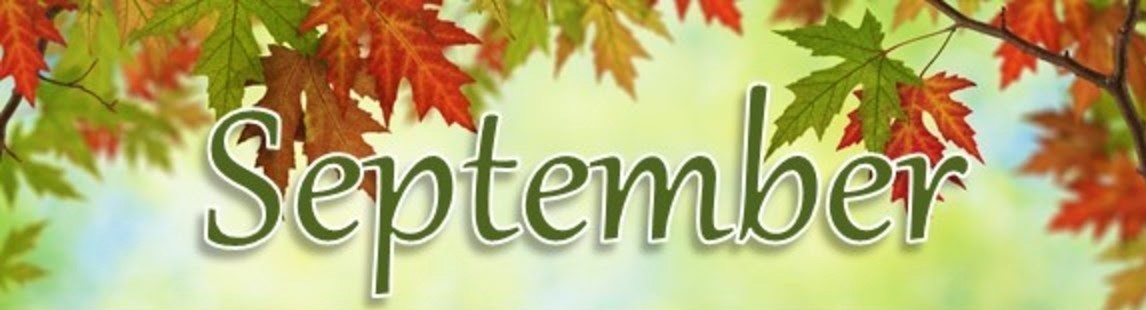 01.09TEISIPÄEV8.00-12.0010.0012.00TÖÖTEGEVUSEDBOCCIA/KORVPALLÕPIKÖÖKTÖÖTEGEVUSEDBOCCIA/KORVPALLÕPIKÖÖK02.09KOLMAPÄEV8.00-12.0012.00TÖÖTEGEVUSEDÕPIKÖÖKTÖÖTEGEVUSEDÕPIKÖÖK03.09NELJAPÄEV8.00-12.0010.0012.00TÖÖTEGEVUSEDBOCCIA/KORVPALLÕPIKÖÖKTÖÖTEGEVUSEDBOCCIA/KORVPALLÕPIKÖÖK04.09REEDE8.00-12.0012.00TÖÖTEGEVUSEDÕPIKÖÖKTÖÖTEGEVUSEDÕPIKÖÖK07.09ESMASPÄEV8.00-12.0012.00TÖÖTEGEVUSEDÕPIKÖÖKTÖÖTEGEVUSEDÕPIKÖÖK08.09TEISIPÄEV8.00-12.0010.0010.0012.00TÖÖTEGEVUSEDMUUSIKARINGBOCCIA/KORVPALLÕPIKÖÖKTÖÖTEGEVUSEDMUUSIKARINGBOCCIA/KORVPALLÕPIKÖÖK09.09KOLMAPÄEV8.00-12.0012.00TÖÖTEGEVUSEDÕPIKÖÖK TÖÖTEGEVUSEDÕPIKÖÖK 10.09NELJAPÄEV8.00-12.0010.0012.00TÖÖTEGEVUSEDBOCCIA/KORVPALLÕPIKÖÖKTÖÖTEGEVUSEDBOCCIA/KORVPALLÕPIKÖÖK11.09REEDE8.00-12.0012.00TÖÖTEGEVUSEDÕPIKÖÖKTÖÖTEGEVUSEDÕPIKÖÖK14.09ESMASPÄEV8.00-12.0012.00TÖÖTEGEVUSEDÕPIKÖÖKTÖÖTEGEVUSEDÕPIKÖÖK15.09TEISIPÄEV8.00-12.0010.0010.0012.00TÖÖTEGEVUSEDMUUSIKARINGBOCCIA/KORVPALLÕPIKÖÖKTÖÖTEGEVUSEDMUUSIKARINGBOCCIA/KORVPALLÕPIKÖÖK16.09KOLMAPÄEV8.00-12.0012.00TÖÖTEGEVUSEDÕPIKÖÖKTÖÖTEGEVUSEDÕPIKÖÖK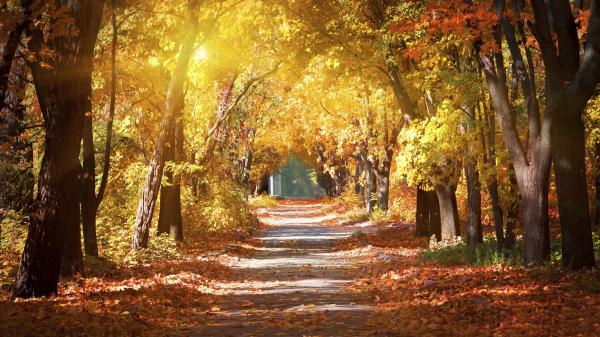 17.09NELJAPÄEV8.00-12.0010.0012.00TÖÖTEGEVUSEDBOCCIA/KORVPALLÕPIKÖÖKTÖÖTEGEVUSEDBOCCIA/KORVPALLÕPIKÖÖK18.09REEDE8.00-12-0012.00TÖÖTEGEVUSEDÕPIKÖÖKTÖÖTEGEVUSEDÕPIKÖÖK21.08ESMASPÄEV8.00-12.0012.00TÖÖTEGEVUSEDÕPIKÖÖKTÖÖTEGEVUSEDÕPIKÖÖK22.09TEISIPÄEV8.00-12.0010.0010.0012.00TÖÖTEGEVUSEDMUUSIKARINGBOCCIA/KORVPALLÕPIKÖÖKTÖÖTEGEVUSEDMUUSIKARINGBOCCIA/KORVPALLÕPIKÖÖK23.09 ARVO, ANDRE JA ESTHRI SÜNNIPÄEVADE PIDAMINE23.09 ARVO, ANDRE JA ESTHRI SÜNNIPÄEVADE PIDAMINE23.09 ARVO, ANDRE JA ESTHRI SÜNNIPÄEVADE PIDAMINE23.09 ARVO, ANDRE JA ESTHRI SÜNNIPÄEVADE PIDAMINE23.09 ARVO, ANDRE JA ESTHRI SÜNNIPÄEVADE PIDAMINE23.09KOLMAPÄEV8.00-12.0012.00TÖÖTEGEVUSEDÕPIKÖÖK24.09NELJAPÄEV8.00-12.0010.0012.00TÖÖTEGEVUSEDBOCCIA/KORVPALLÕPIKÖÖK25.09REEDE8.00-12.0012.00TÖÖTEGEVUSEDÕPIKÖÖK28.09ESMASPÄEV8.00-12.0012.00TÖÖTEGEVUSEDÕPIKÖÖK29.09TEISIPÄEV8.00-12.0010.0010.0012.00TÖÖTEGEVUSEDMUUSIKARINGBOCCIA/KORVPALLÕPIKÖÖKTÖÖTEGEVUSEDMUUSIKARINGBOCCIA/KORVPALLÕPIKÖÖK30.09KOLMAPÄEV8.00-12.0012.00TÖÖTEGEVUSEDÕPIKÖÖKTÖÖTEGEVUSEDÕPIKÖÖK